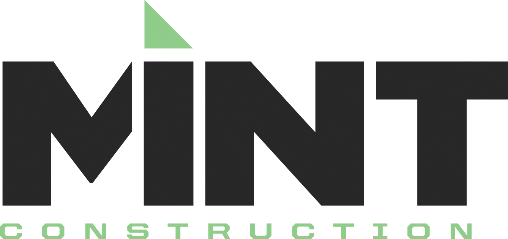 REQUEST TO BID FORM CONTACT INFORMATIONLIST ALL DIVISIONS / TRADES THAT YOU ARE INTERESTED IN BIDDING:LIST AREAS / REGIONS OF WORK & LICENSUREWHAT SIZE AND TYPE OF PROJECT ARE YOU INTERESTED IN DOING?Company NameContactEmail:EmailPhoneAddressCityStateZipFederal ID#Licence #Licence #Years in Business# of Employees# of Employees# of Employees